Touring Exhibitions Group 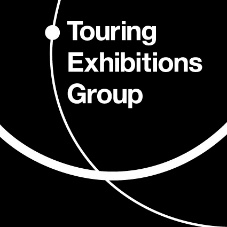 34th ANNUAL GENERAL MEETING 11.30-12.00 on Wednesday 21 October 2020  Online Zoom meetingAGENDA Ordinary Business1.0 Apologies for absence.  2.0 Minutes of the meeting held on 3rd May 2019.  3.0 To receive the Trustees Annual Report (Report of the Executive Committee) for 2019-20.4.0 To receive a report on special projects.4.1 Professional Development Programme.5.0 To receive a Statement of Accounts for the year ending 31st March 2019.  6.0 To appoint an independent accountant to examine the accounts for 2019-20.  7.0 To conduct the annual ballot of the membership.  8.0 Date and place of next meeting.  Please download all papers for the AGM.